COMING TO QUINTA HAS ABELHAS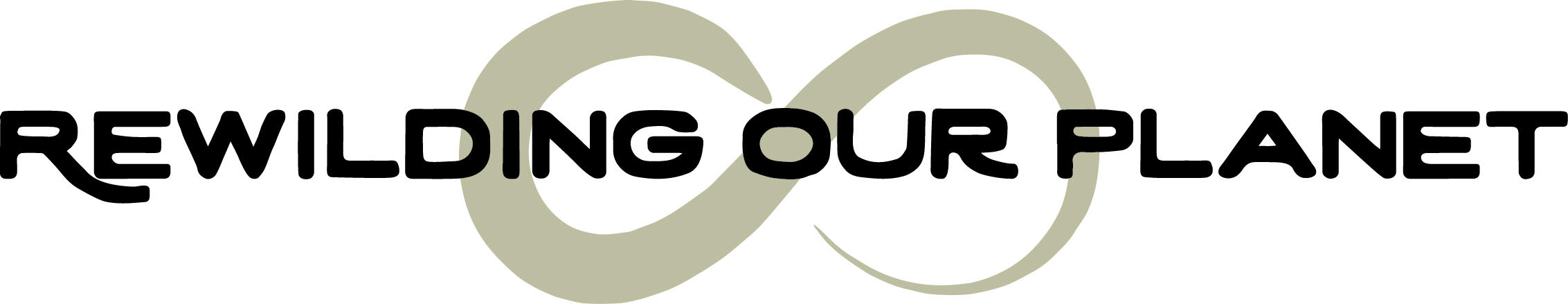 ABOUT YOU What would you like or need from your visit to the land? What dates would you like to come to the land?Would you like Constellation Coaching? If yes, how often? Weekly possible. What you like Shamanic Counselling (minimal 1 month required on the land)? Do you have any dietary requirements? How did you hear about this project?Anything else you wish to tell us?Thank you for your time in filling out this form, please return to: Deborah RIchmond on hello@deborahrichmond.co.ukName: Preferred method of contact: Date of Birth:Current Role: Tel (Whats App): Address:Email:Address:Skype/ Zoom: Address: